ПРОЕКТПоложениео конкурсной комиссии и порядке ее работы при проведении конкурса на замещение должностей научных работниковОбщие положения1.1. Настоящее Положение о конкурсной комиссии и порядке ее работы при проведении конкурса на замещение должностей научных работников (далее – Положение) разработано в соответствии с требованиями Трудового кодекса Российской Федерации, Федерального закона Российской Федерации  от 29.12.2012 № 273-ФЗ «Об образовании в Российской Федерации», Приказа Министерства образования и науки Российской Федерации от 02.09.2015          № 937 «Об утверждении  перечня  должностей научных работников, подлежащих замещению по конкурсу, и порядка проведения указанного конкурса» (Зарегистрирован в Минюсте России 15 октября 2015, регистрационный № 39321), иных нормативно-правовых актов Российской Федерации, Устава федерального государственного бюджетного образовательного учреждения высшего образования «Российский государственный аграрный университет – МСХА имени   К.А. Тимирязева» (далее – Университет), Положения о порядке замещения должностей научных работников, подлежащих замещению по конкурсу, утвержденного приказом Ректора Университета 30.09.2016 и иных локальных нормативных актов Университета.1.2. Настоящее Положение регламентирует порядок формирования и работы Конкурсной комиссии Университета по проведению конкурса на замещение должностей научных работников (далее – Конкурсная комиссия).1.3. В своей деятельности Конкурсная комиссия руководствуется Конституцией Российской Федерации, федеральными законами, иными нормативными правовыми актами, Уставом университета, Положением о порядке замещения должностей научных работников, подлежащих замещению по конкурсу, утвержденного приказом Ректора Университета 30.09.2016 (далее  - Положение о проведении конкурса), иными локальными нормативными актами Университета, а также настоящим Положением.1.4. Организационное и техническое обеспечение деятельности Конкурсной комиссии осуществляет отдел протокольных мероприятий и аттестации кадров. 2. Задачи и функции Конкурсной комиссии2.1. Задачами Конкурсной комиссии являются:- проведение конкурса на замещение должностей научных работников (далее – конкурс) в соответствии с Порядком проведения конкурса на замещение должностей научных работников, утвержденным приказом Министерства образования и науки Российской Федерации от 02.09.2015 г. № 937, Положением о проведении конкурса;- обеспечение равного доступа научных работников (далее – претенденты) для участия в конкурсе, а также реализации их права на должностной рост на конкурсной основе;- отбор и формирование на конкурсной основе высокопрофессионального кадрового состава научных работников Университета; - совершенствование работы по подбору и расстановке научных кадров. 2.2. Конкурсная комиссия в соответствии с возложенными на нее задачами:- рассматривает поступившие заявки и иные материалы претендентов на замещение должностей научных работников и иные материалы, характеризующие их квалификацию, опыт и результативность работы; - рассматривает поступившие заявления и документы претендентов на замещение должностей научных работников; Форма заявления для участия в конкурсе предусмотрена в Приложении    № 1 к настоящему Положению, сведения о претенденте предусмотрены в Приложении № 2 к настоящему положению;- принимает решение, в случае необходимости, о проведении собеседования с претендентом;- устанавливает, в случае проведения собеседования с претендентом, срок продления рассмотрения заявок, до 30 рабочих дней с даты окончания приема заявок. Информация о продлении срока рассмотрения заявок размещается Университетом в информационно-телекоммуникационной сети «Интернет» на официальном сайте Университета и на портале вакансий;- проводит собеседование с претендентом в случае принятия соответствующего решения, в том числе с использованием информационно-телекоммуникационной сети "Интернет"; - проводит оценку основных результатов, ранее полученных претендентом с учетом значимости таких результатов (соответствия) ожидаемым количественным показателям результативности труда, опубликованным Университетом в объявлении; - проводит оценку квалификации и опыта претендента;- проводит оценку результатов собеседования, в случае его проведения;- составляет рейтинг претендентов, исходя из представленных на конкурс материалов и результатов собеседования, в случае его проведения. Рейтинг составляется на основании суммы балльной оценки, выставленной членами Конкурсной комиссии каждому претенденту;- определяет победителя конкурса, которым считается претендент, занявший первое место в рейтинге (далее - победитель). 2.3. Решение конкурсной комиссии должно включать указание на претендента, занявшего второе место в рейтинге. В случае равенства суммы баллов у претендентов, занявших первые два места в рейтинге, победитель определяется открытым голосованием простым большинством голосов членов Конкурсной комиссии, присутствующих на заседании. При равенстве голосов решающим является голос председателя Конкурсной комиссии. Таким же образом открытым голосованием членов Конкурсной комиссии определяется победитель в случае, когда на замещение должности имеется только один претендент (в этом случае сумма бальной оценки претендента не подсчитывается).2.4. Решение Конкурсной комиссии о признании претендента победителем является основанием для заключения трудового договора на соответствующую должность научного работника в порядке, предусмотренном трудовым законодательством Российской Федерации.  3. Состав Конкурсной комиссии3.1. Состав Конкурсной комиссии формируется с учетом необходимости исключения возможности конфликта интересов, который мог бы повлиять на принимаемые Конкурсной комиссией решения.3.2. В состав Конкурсной комиссии входят: - Ректор Университета;- представитель выборного органа профсоюзной организации;- проректор по научной работе;- проректор по инновационному развитию,- начальник отдела протокольных мероприятий и аттестации кадров,- начальник управления научной деятельности,- начальник правового управления,- представители организаций, являющихся получателями и (или заинтересованными в результатах (продукции) научной деятельности университета;- ведущие ученые, приглашенные из других организаций, осуществляющих научную, научно-техническую, инновационную деятельность сходного профиля;- ведущие ученые Университета по направлению отрасли науки.3.3. Персональный состав Конкурсной комиссии утверждается приказом ректора Университета. Председателем комиссии является Ректор Университета. 3.4. Члены Конкурсной комиссии оформляют обязательство о сохранении в тайне информации, полученной ими в связи с участием в Конкурсной комиссии.3.5. Конкурсная комиссия формируется в составе не менее 11 человек. 3.6. Проект приказа об объявлении конкурса, составе Конкурсной комиссии вносит начальник отдела протокольных мероприятий и аттестации кадров на основании поданных заявок с визой проректора по научной работе, по представлению руководителей научных подразделений не менее чем за  3 месяца до даты его проведения.3.7. Председатель конкурсной комиссии:- организует работу комиссии и председательствует на ее заседаниях;- вносит предложения о кандидатурах заместителя председателя и секретаря комиссии;- подписывает протокол заседания Конкурсной комиссии, представленного секретарем.3.8. Заместитель председателя конкурсной комиссии:- знакомит членов Конкурсной комиссии с документами, поступившими на конкурс, а также с дополнительно представленными претендентом характеризующими его материалами, или определяет докладчика из числа членов Конкурсной комиссии;- выполняет обязанности председателя в период его отсутствия.3.9. Секретарь комиссии:- согласовывает дату, время и место заседания комиссии с Управлением научной деятельности и извещает в установленном порядке членов комиссии;- регистрирует членов Конкурсной комиссии, явившихся на заседание;- обеспечивает членов Конкурсной комиссии материалами,  представленными претендентами на участие в конкурсе;- изготавливает бюллетени для голосования, обеспечивает их обработку и хранение;- ведет протокол заседания Конкурсной комиссии, - оформляет протокол заседания Конкурсной комиссии по форме, предусмотренной в Приложении № 4; - подписывает протокол заседания Конкурсной комиссии и передает его на подпись председателю Комиссии;- передает выписку из протокола заседания Конкурсной комиссии и документы претендентов на хранение в Управление кадров;- обеспечивает хранение комплекта рабочих материалов, находившихся на рассмотрении Конкурсной комиссии, подписанных протоколов и явочных листов заседания Конкурсной комиссии;- обеспечивает уничтожение рабочих материалов, не подлежащих хранению;- по истечении полномочий Конкурсной комиссии секретарь Конкурсной комиссии передает архив документов в Управление кадров.4. Порядок работы Конкурсной комиссии4.1. Заседание Конкурсной комиссии проводит председатель Конкурсной комиссии, а в его отсутствие (или по его поручению) – заместитель председателя Конкурсной комиссии.4.2. Заседание Конкурсной комиссии считается правомочным, если на нем присутствует не менее 50 % от общего числа ее членов. 4.3. Заседание Конкурсной комиссии открывает Председатель Конкурсной комиссии. Докладчик доводит до сведения членов Конкурсной комиссии информацию об объявлении конкурса, поступивших документов претендентов и характеризующие их материалы по каждому претенденту.4.4. Информация, полученная членами Конкурсной комиссии в ходе заседания, кроме сведений, имеющихся в свободном доступе, включая сеть Интернет, является конфиденциальной и разглашению не подлежит, в том числе о ходе обсуждения претендентов, высказанных суждениях и ходе голосования.4.5. На заседании Конкурсной комиссии может использоваться аудиозапись заседания, кроме времени обсуждения претендентов и голосования для принятия решения.4.6. По итогам рассмотрения документов конкурсная комиссия составляет рейтинг претендентов на основе их оценки исходя из сведений содержащихся в документах, представленных претендентом и результатов собеседования (при наличии), которые наиболее полно характеризуют квалификацию, опыт и результативность претендента. Каждый член конкурсной комиссии заполняет рейтинговый лист (Приложение 3). 4.7. Рейтинг составляется на основании суммы балльной оценки, выставленной членами конкурсной комиссии претенденту, включающей: - оценку основных результатов, ранее полученных претендентом, сведения о которых направлены им в Университет в соответствии с пунктом 3.1. Положения о проведении конкурса с учетом значимости таких результатов (соответствия) ожидаемым показателям результативности труда, опубликованным университетом (максимальное количество баллов - 5); - оценки квалификации и опыта претендента (максимальное количество баллов - 5); - оценку результатов собеседования, в случае его проведения (максимальное количество баллов - 5). 4.8. По решению Конкурсной комиссии с претендентами, участвующими в конкурсе может быть проведено, в случае необходимости, собеседование по проблематике научного направления (проекта), для реализации которого объявлен конкурс.4.9. Победителем конкурса считается претендент, занявший первое место в рейтинге (далее - победитель). Решение конкурсной комиссии должно включать указание на претендента, занявшего второе место в рейтинге.4.10. Результаты работы Конкурсной комиссии по подведению итогов конкурса, включая решение Конкурсной комиссии, заносятся в Протокол заседания Конкурсной комиссии.5. Порядок объявления информации о результате конкурса и заключения трудового договора5.1. Решение о победителе конкурса в течение 3 рабочих дней размещается на официальном сайте Университета и на портале вакансий.5.2. С победителем конкурса заключается трудовой договор в соответствии с трудовым законодательством Российской Федерации. Если в течение 30 календарных дней со дня принятия соответствующего решения конкурсной комиссией победитель не заключил трудовой договор по собственной инициативе, Университет объявляет о проведении нового конкурса либо заключает трудовой договор с претендентом, занявшим второе место.   5.3. При переводе на должность научного работника в результате избрания по конкурсу на соответствующую должность, срок действия трудового договора с работником может быть изменен по соглашению сторон, заключаемому в письменной форме, в соответствии с условиями проведения конкурса.	6. Заключительные положения 6.1. Настоящее Положение вступает в силу с момента принятия его Учёным советом и утверждения приказом Ректора Университета. Распространяется на всех претендентов и участников конкурсов. Обязательно для исполнения работниками Университета. 6.2. Подлежит размещению на официальном сайте Университета в информационно-телекоммуникационной сети «Интернет».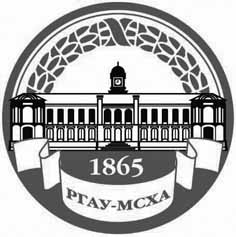 МИНИСТЕРСТВО СЕЛЬСКОГО ХОЗЯЙСТВА РОССИЙСКОЙ ФЕДЕРАЦИИФедеральное государственное БЮДЖЕТНОЕ образовательное учреждение  высшего образования «российский государственный аграрный университет – МСха имени К.А. Тимирязева»
 (ФГБОУ ВО ргау - МСХА имени К.А. Тимирязева)ПРИНЯТОна Ученом совете УниверситетаПротокол № ________от «__»______________2016 г.УТВЕРЖДАЮ:Ректор Университета______________В.М. Лукомец«___»______________2016 г.СОГЛАСОВАНОПредседатель профкома____________ И.П. Прохоров«___» ____________ 2016 г.Регистрационный № ________